TP: échantillonnage/ conversion A/DEn utilisant le uCDSPic 33fj32gp202, écrire le programme sur Mikro DSP pour :-convertir une entrée analogique sur AN6.-La tension analogique est supposée comprise entre 2v et 3v .-afficher le résultat en hexadécimal sur 3 afficheurs binaires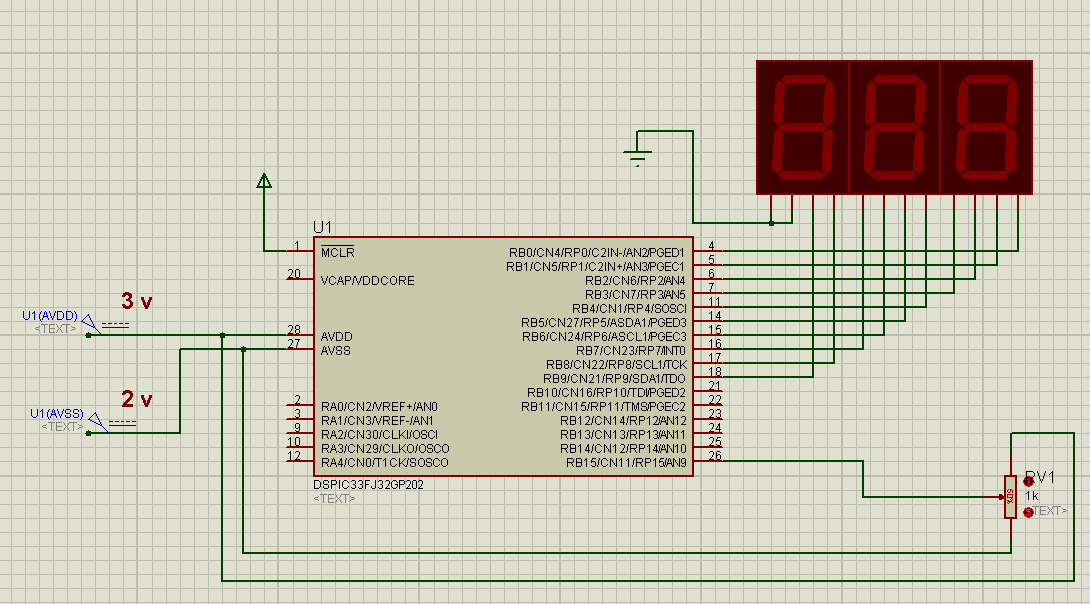 